    городской округ город Дивногорск Красноярского края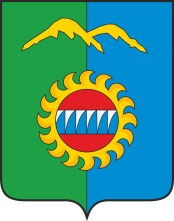 Дивногорский городской Совет депутатовРЕШЕНИЕ    30.03.2022 г.                                      г. Дивногорск                                    № 20-____-ПАО результатах оперативно-служебной деятельности  подразделенийотдела полиции №13 межмуниципального управления МВД России «Красноярское» в 2021 году	Заслушав и обсудив информацию начальника межмуниципального управления МВД России «Красноярское» полковника полиции Березина Г.Н.  «О результатах оперативно-служебной деятельности подразделений отдела полиции №13 в 2021 году» Дивногорский городской Совет депутатов констатирует, что проделанная личным составом отдела полиции №13 работа способствовала определенным позитивным изменениям в оперативной обстановке и достижению ряда положительных результатов.Вместе с тем, городской Совет депутатов с целью принятия дополнительных мер, направленных на защиту прав, интересов и безопасности граждан, рекомендует администрации города и отделу полиции №13:         - проводить работу по установке камер  видеонаблюдения  в общественных местах и поддержке работы добровольной народной дружины города; 	- улучшить работу сотрудников полиции с управляющими компаниями и ТСЖ по профилактике правонарушений в сфере безопасности в жилищном фонде, обеспечения сохранности объектов благоустройства в общественных местах;	- администрации города организовать взаимодействие с отделом полиции №13 по контролю за исполнением правил благоустройства города;- осуществить мероприятия по улучшению взаимодействия административной комиссии города с отделом полиции №13 по подготовке документов для рассмотрения административных дел с целью обеспечения неотвратимости привлечения нарушителей правопорядка к административной ответственности;- администрации города актуализировать нормативные акты о регулировании продажи алкогольных напитков в городе и поселках.	Руководствуясь статьями 26, 35 Устава города Дивногорска, городской Совет депутатов РЕШИЛ:	1. Принять к сведению информацию начальника Межмуниципального управления МВД России «Красноярское» полковника полиции Березина Г.Н.  «О результатах оперативно-служебной деятельности подразделений отдела полиции №13 межмуниципального управления МВД России «Красноярское» в 2021 году» (прилагается).	2. Настоящее решение вступает в силу со дня подписания.Председатель городского Совета депутатов	                                                  Ю.И. Мурашов